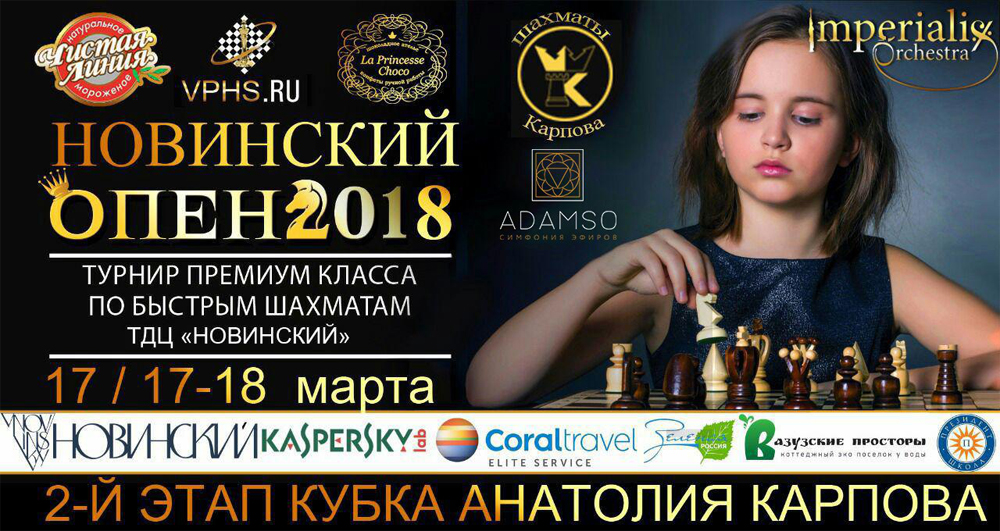 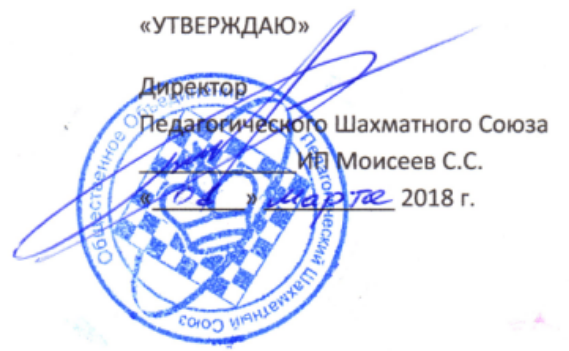 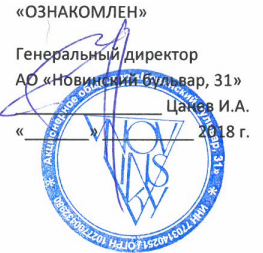 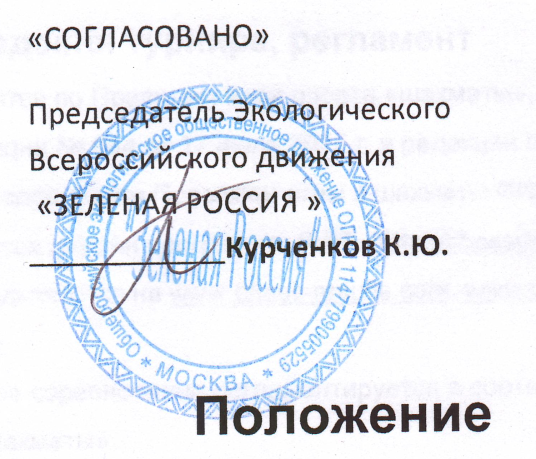 О проведении открытого турнира по быстрым шахматам среди детей 2000 г.р. и моложе - НОВИНСКИЙ ОПЕН 2018«КУБОК АНАТОЛИЯ КАРПОВА - 2-й ЭТАП»Цели и задачи соревнованияпопуляризация шахмат среди детей, юношей и девушек;повышение мастерства спортсменов;развитие шахмат в Москве и Московской области, а также в других регионах Российской Федерации.Проводящая организация2.1 Педагогический Шахматный Союз ИП (свидетельство ОГРНИП 313774631900202) в лице директора мероприятия Моисеева Сергея Сергеевича.2.3 Главный судья IM Орлинков Максим Леонидович (г. Москва, судья 1-й категории).Участники3.1. Юные шахматисты России, а также иностранные граждане умеющие играть в шахматы с шахматными часами.3.2. Участники будут разделены на 6 возрастных категорий A,B,C,D,E,F согласно таблице.Сроки и место проведения4.1. График мероприятия:4.2 Место проведенияТДЦ НовинскийАдрес: Москва, Новинский бульвар, 31     5. Условия проведения турнира, регламент5.1. Соревнования проводятся по Правилам вида спорта «шахматы», утвержденным приказом Министерства спорта Российской федерации № 654 от 17 июля 2017 г. в редакции приказа Минспорта России № 1087 от 19 декабря 2017 г., и не противоречащим Правилам игры в шахматы ФИДЕ. Для жеребьевки используется онлайн программа  РШТ  (http://chessresults.ru/, движок Swiss Manager). Результаты турнира выкладываются на www.chess-results.com, www.chessresults.ru , а также на официальном сайте турнира www.vphs.ru5.2. Поведение спортсменов соревнования регламентируется в соответствии с Положением «О спортивных санкциях в виде спорта «шахматы».
5.3. Обеспечение безопасности при проведении соревнований возлагается на главного судью и директора турнира и организуется в соответствии с требованиями Положения о межрегиональных и всероссийских официальных спортивных соревнованиях по шахматам на 2018 г. и законодательства РФ.
5.4. Соревнования проводятся в 6 туров по швейцарской системе c контролем 20 минут без добавления.5.5. Запись партии не обязательна.5.6. Допускается опоздание на партию до истечения игрового времени (после запуска часов, до падения флага). Поражение засчитывается участнику, опоздавшему более чем на 20 минут (-:+).5.7. Официальный сайт турнира www.vphs.ru5.8. Согласно правилам шахмат (действуют с 1 января 2018 г.) за первый невозможный ход сопернику добавляется 2 минуты, за второй невозможный ход ставится поражение.Подведение итогов6.1 Места определяются по сумме набранных очков, а в случае их равенства по дополнительным показателям (в порядке убывания значимости):
1) Коэффициент Бухгольца; 2) Усеченный коэффициент Бухгольца (без одного худшего результата); 3) Большее число победВ случае равенства всех показателей у 2-х участников призовое место определяется решающей блиц-партией «Армагеддон» (5 минут белым и 4 минуты чёрным, с добавлением 3 секунд на ход каждому игроку, начиная с 61-го хода; в случае ничьей победителем объявляется шахматист, игравший чёрными фигурами). Право выбора цвета фигур определяется жребием. В случае равенства всех показателей 3-х и более участников призовые места определит блицтурнир «Армагеддон» с количеством кругов до определения призовых мест.6.2 Турнир также предусматривает 4 командных зачета:Зачет среди шахматных школЗачет среди частных общеобразовательных учрежденийЗачет среди государственных общеобразовательных учрежденийНоминация «лучший тренер»Общеобразовательные частные, общеобразовательные  государственные учреждения и шахматные школы между собой не соревнуются. Победители и призеры в командном зачете определяются по наибольшей сумме очков, набранных ее любыми пятью участниками, в не зависимости от того, в каких турнирах они играли. В случае равенства суммы очков преимущество получает команда, имеющая лучшего участника в порядке приоритета:  1)Участник с наибольшим количеством очков, 2) занял более высокое место в турнире.Школы, теренера, выставившие менее 5 участников, в командном зачете участвовать не могут.Награждение7.1. Церемония награждения будет проводиться на месте проведения турнира по факту его окончания.7.2. Участники, занявшие 1 – 3 места, награждаются кубками, медалями и дипломами, а также специальными призами. 7.3 Предусмотрен дополнительный зачет для девочек вне зависимости от их количества в категории. Лучшие девочки награждаются кубками, дипломами, медалями, а также специальными призами.
7.4. Всем участникам вручаются сертификаты ПШС, а также памятные подарки.7.5. Тренеры команд награждаются кубками и дипломами, участники победившей команды дипломами.7.6. Победитель номинации «Лучший тренер» - большим кубком и дипломом в адресной папке.8. Финансирование8.1 Бюджет мероприятия формируется с турнирных взносов. Расходы на участие и проживание несут родители участников, а также спонсоры участников.8.2 Турнирный взнос за участие в турнире А,B,C,D,E,F - 2000 рублей, если несколько участников от одной семьи – 1500 рублей с каждого. 9. Порядок регистрации 9.1  Все участники должны пройти предварительную (заочную) регистрацию на официальном сайте соревнования www.vphs.ru9.2 Очная регистрация начнется за час до начала турнира на месте проведения соревнования. На очной регистрации участники должны оплатить турнирный взнос и получить бейджик, после этого игрок будет внесен в жеребьевку 1-го тура. 9.3 Тренера всех шахматных и общеобразовательных школ обязаны заранее подать заявку в электронном виде на почту ccmoiseev@mail.ru или по электронной форме на сайте турнира www.vphs.ru. 9.4 Общеобразовательные школы должны подать заявку со списком участников в печатном виде на бланке в свободной форме. На бланке должна стоять также печать школы. Для шахматных школ – достаточно подписи тренера. Заявки в рукописном виде не принимаются.10. Контакты
Официальный сайт ПШС (организатора) www.vphs.ruКатегорияВозрастТурнир А2012 г.р. и младшеТурнир B2011 г.р.Турнир С2010 г.р.Турнир D2009 г.р.Турнир E2007-2008 г.р.Турнир F2000-2006 г.р.РегистрацияОткрытие1 тур2 тур3 турПерерыв1130-12301230-13001300-13401340-14201420-15001500-15304 тур5 тур6 турПодведение итоговНаграждение1530-16101610-16501650-17301730-18001800-1830Директор турниров ПШСМоисеев Сергей Сергеевич8(962)998-25-61Mail: info@vphs.ru

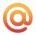 СекретарьНаталья Валентиновна8(926)169-87-96Mail: moiseevanv@mail.ru